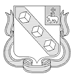 БЕРЕЗНИКОВСКАЯ ГОРОДСКАЯ ДУМА ПЕРМСКИЙ КРАЙVII СОЗЫВРЕШЕНИЕ № 121							 Дата принятия 01 июля 2021 г.В соответствии со статьей 27.1 Федерального закона от 06 октября 2003 г. № 131-ФЗ «Об общих принципах организации местного самоуправления в Российской Федерации», Законом Пермского края от 07 октября 2019 г. № 448-ПК «О старостах сельских населенных пунктов в Пермском крае», статьей 29.2 Устава муниципального образования «Город Березники», пунктом 2.10 Положения о старосте сельского населенного пункта в муниципальном образовании «Город Березники», утвержденного решением Березниковской городской Думы от 25 февраля 2021 г.    № 70, решением схода граждан села Щекино муниципального образования «Город Березники» от 15 мая 2021 г. № 3Березниковская городская Дума РЕШАЕТ:1.Назначить старостой села Щекино муниципального образования «Город Березники» Репину Тамару Петровну, дата рождения – 04 апреля 1965 г.2.Официально опубликовать настоящее решение в официальном печатном издании – газете «Два берега Камы» и разместить его на Официальном портале правовой информации города Березники в информационно – телекоммуникационной сети «Интернет».3.Настоящее решение вступает в силу со дня его подписания. 4.Контроль за исполнением настоящего решения возложить на комиссию по социальному развитию Березниковской городской Думы.Председатель Березниковской городской Думы                                                                            Э.В.СмирновО назначении старостысела Щекино муниципального образования «Город Березники»